El cerdito mentiroso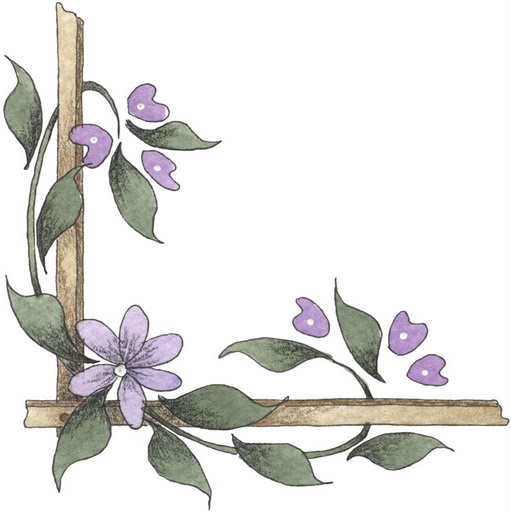 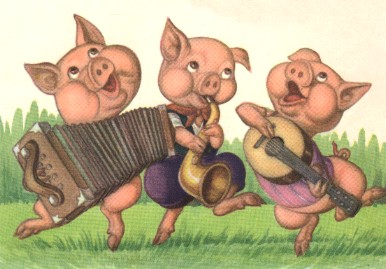 En una hermosa granja vivían una familia de cerditos, en una montaña mama cerdita le advirtió a sus hijos que no jugaran a la pelota dentro de la casa porque podrían romper su hermoso  jarrón chino.Un día memo el mayor de los hermanos arrojo la pelota dentro de la casa, y sin querer  rompió el jarrón que su mama tanto quería. La mama cerdita pregunto que  había sido el causante de tal desastre, y memo por temor a un fuerte castigo acusó injustamente a carlós su hermano menor.